Publicado en   el 29/01/2015 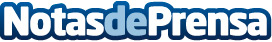 Suspendida la venta de 29 genéricosDatos de contacto:Nota de prensa publicada en: https://www.notasdeprensa.es/suspendida-la-venta-de-29-genericos Categorias: Medicina Otras Industrias http://www.notasdeprensa.es